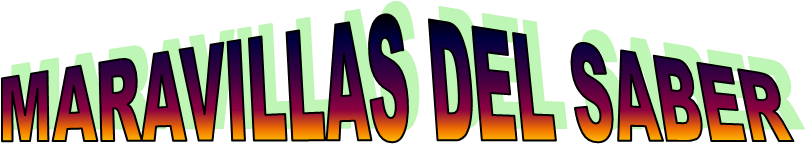 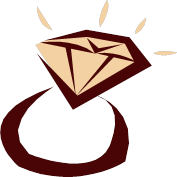 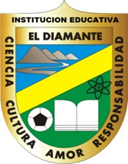 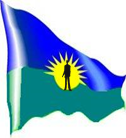 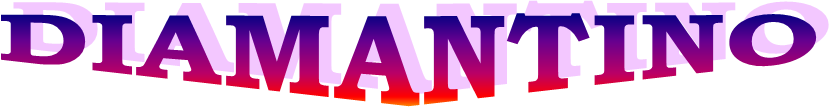 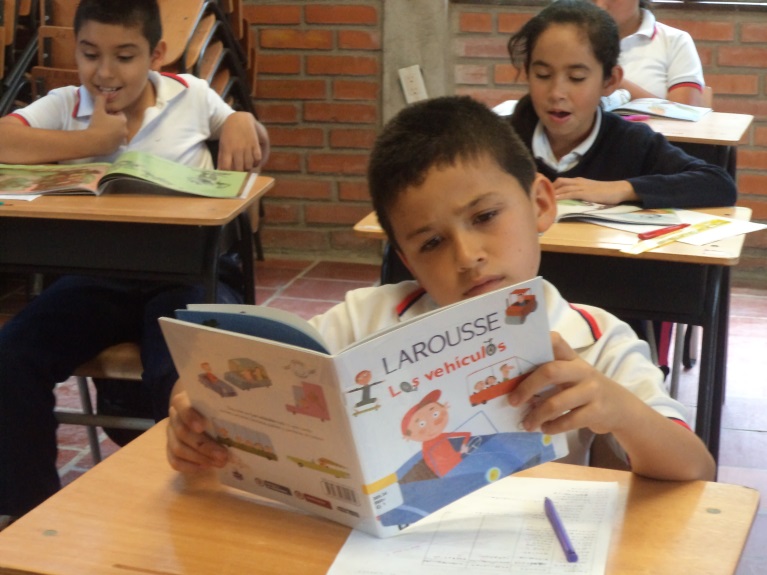 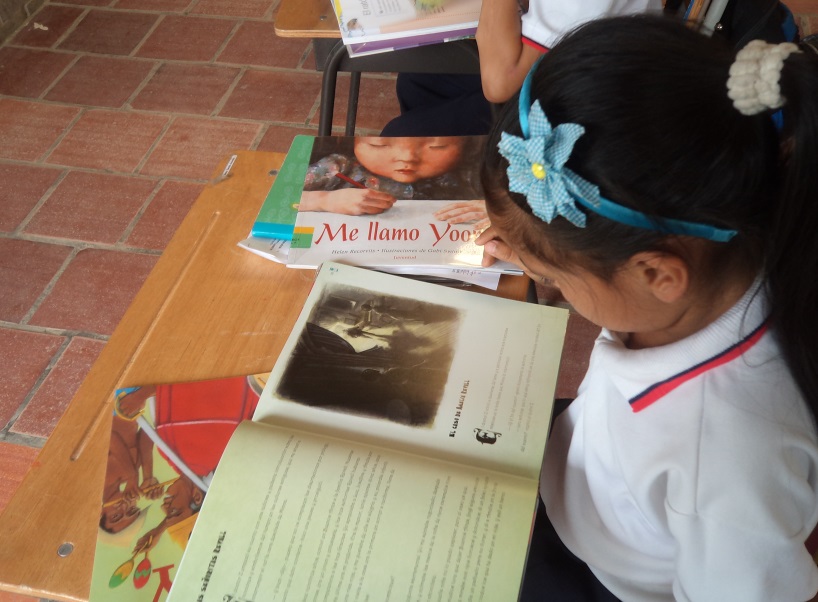 ¡ LA LECTURA HACE AL HOMBRE COMPLETO, LA CONVERSACION LO HACE AGIL, 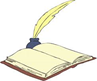 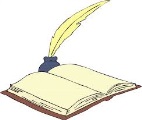 LA ESCRITURA LO HACE PRECISO. !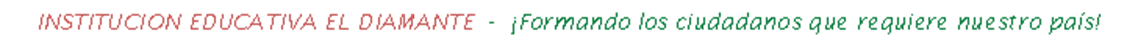 EDITORIAL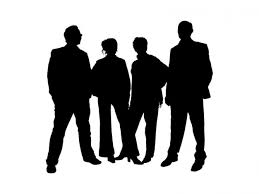 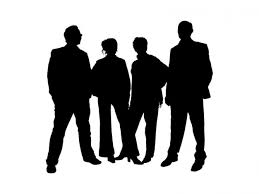 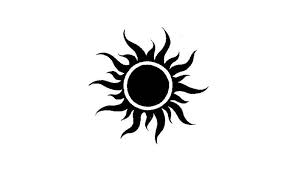 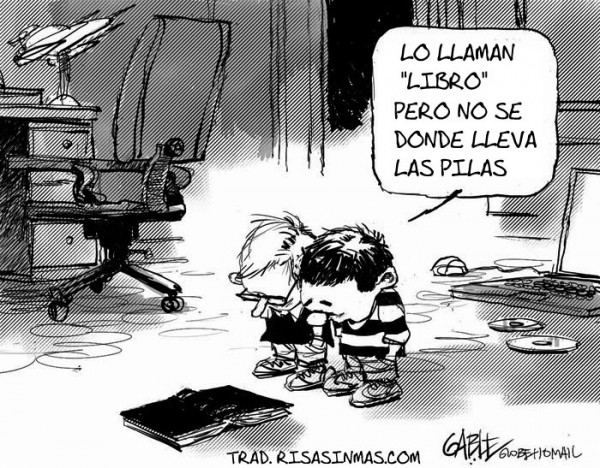 EDUCACION EN VALORES PARA LA CONVIVENCIA SOCIALEn desarrollo del horizonte institucional, de nuestra función  educadora y responsabilidad social en la formación integral de los niños, niñas, adolescentes, jóvenes y demás integrantes de la Comunidad Educativa “Diamantina”, lo primero es la educación y formación en los principios y valores humanos, culturales, sociales y ambientales para contribuir a una educación democrática y ciudadana a través de los proyectos pedagógicos transversales que permitan contribuir a la convivencia para lograr la paz en lo personal, familiar, institucional y nacional.En un mundo globalizado las maestras y maestros estamos llamados a repensar la educación para la ciudadanía, el civismo, la democracia participativa mediante la formación en los valores y derechos humanos en la construcción de una nueva sociedad más próspera en todos los campos y sectores.La educación, la institución educativa y los educadores  son la herramienta fundamental para la formación y educación en los principios y valores humanos.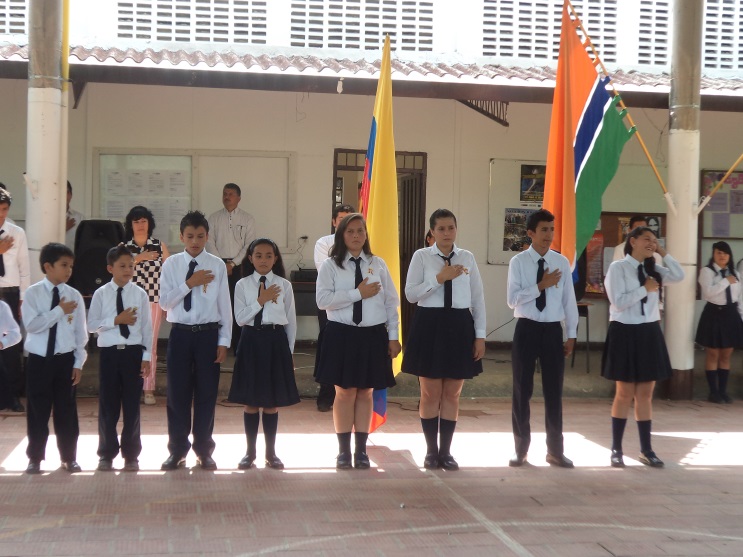 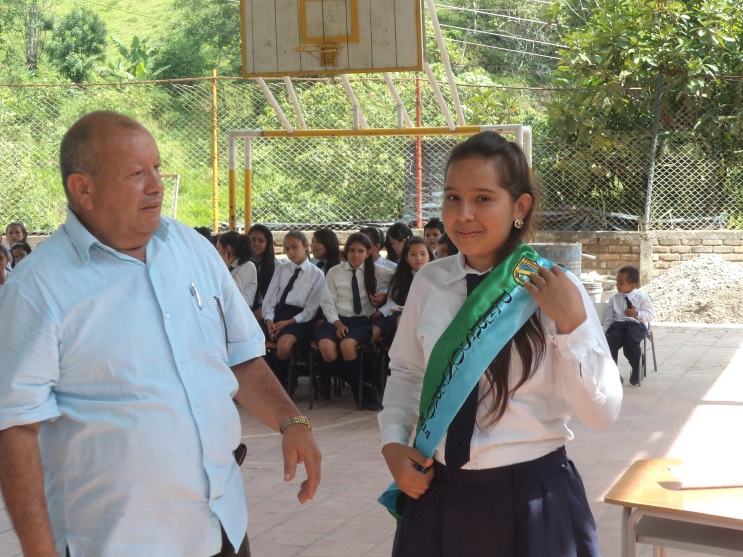 Dada la importancia que tiene este tema y ante la actual situación que vive nuestra sociedad los invito a todas y todos a vivenciar en la cotidianidad los valores de respeto a la dignidad humana, a la naturaleza, a las cosas ajenas y a los bienes públicos; responsabilidad, honestidad, dialogo, tolerancia prudencia, humildad, transparencia, pertenencia, solidaridad, libertad, justicia, equidad, lealtad entre otros. Así se ha estructurado el trabajo en nuestro Plantel Educativo, propendiendo por el fortalecimiento de los valores en cada una de las vivencias diarias de los estudiantes, acompañados de una labor docente mancomunada e integral que les permitirá ser ciudadanos ejemplares en una sociedad que necesita de la aplicación incondicional de los valores como punto de encuentro fundamental en el progreso de un país. La familia, la institución y la sociedad de la mano para educar y forma en y para los principios, los valores y los derechos humanos.Carlos Julio Peñaloza García.Rector.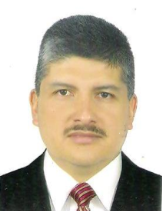 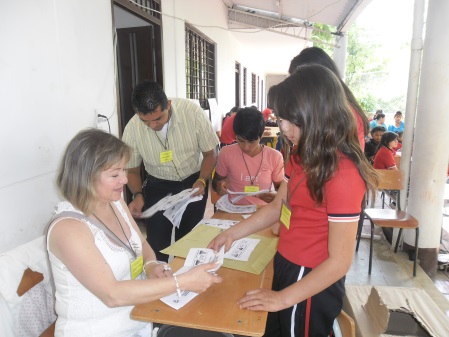 FIESTA DEMOCRATICA 7 DE MARZO 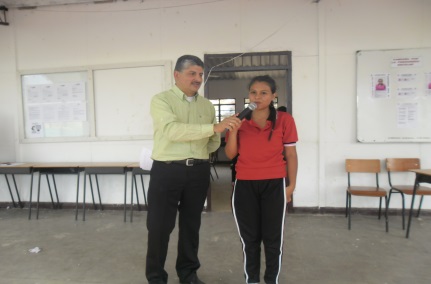 ELECCION DE CONTRALORA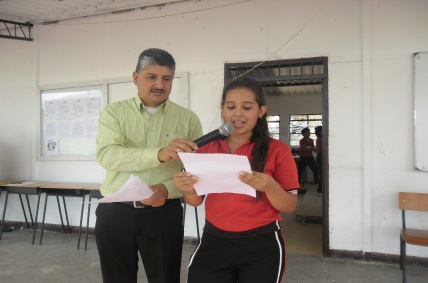 ELECCION PERSONERA ESCOLAR. 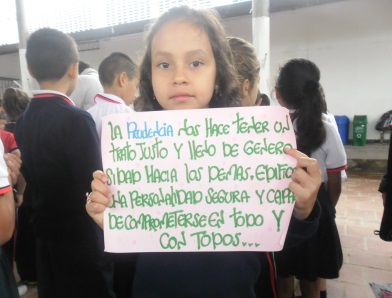 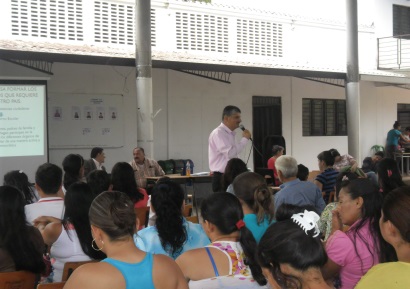 VALORES DEMOCRATICOS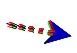 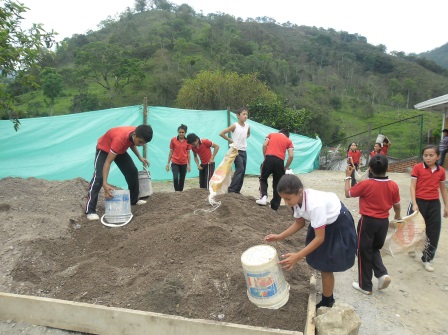 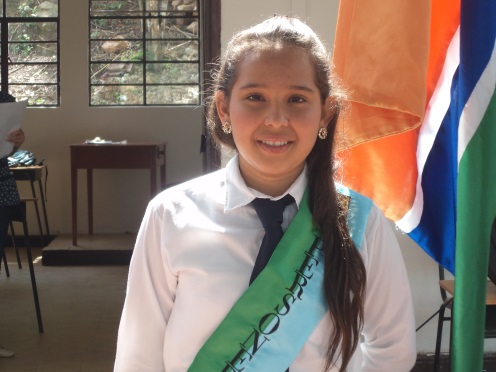 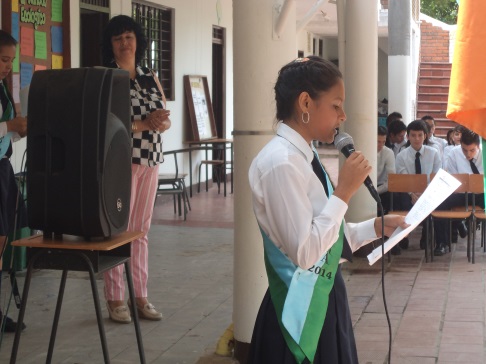 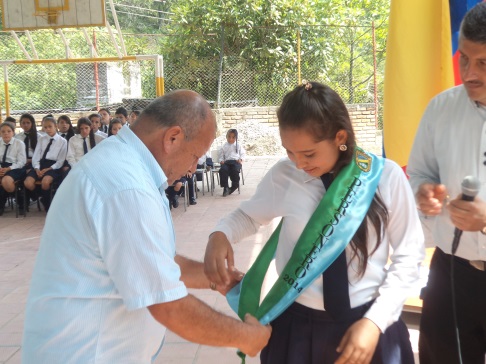 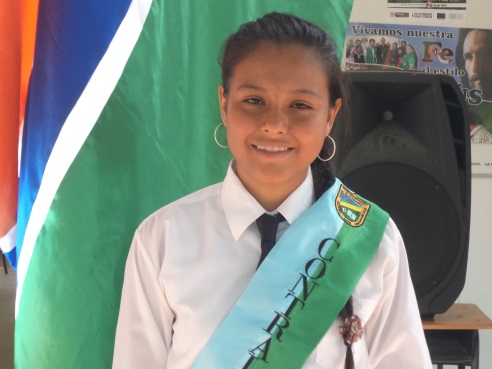 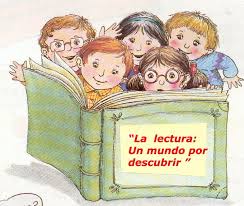 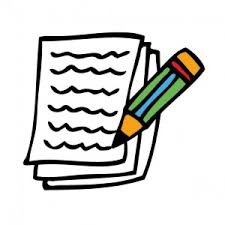 LOS ESTUDIANTES ESCRIBEN CADA VEZ PEOR Y NO LES IMPORTA (Ezequiel Viéitez, Clarín) Si un alumno de sexto grado que no esté entre los adelantados de su clase tuviera q escrivir esta nota podria llegar a acerlo asi o por lo menos a esa conclucion llegó este periodista despues de relebar una serie de opiniones de docentes, funsionarios publicos y academicos de la lengua... Un orror. Aunque los chicos leen y escriben más – por el uso de Internet, el mail y las redes sociales– tienen cada vez menos contacto con textos de calidad y con las reglas ortográficas, porque van poco a los libros. Así, les cuesta más organizar su escritura. Terminan absorbiendo estructuras ortográficas y sintácticas incorrectas y no se preocupan por las consecuencias de no poder expresarse claramente por escrito. «Se nota la falta de lectura, no conocen palabras de uso común».  «En La Básica Secundaria, manda la inmediatez: quieren resolver todo ya, como en un buscador web. Si leen no se detienen a discutir una idea para desarrollar el juicio crítico, ni releen un trabajo antes de entregarlo». Esa dinámica, «hace que sean menos propensos a detectar sus propios errores».Los educadores creen que los alumnos de ahora, que nacieron con la PC y son «nativos digitales», miran todo el tiempo imágenes y se aburren con los libros y los conceptos abstractos. Encima, como la memorización goza de mala reputación y las respuestas están atrás del doble click, la necesidad de recordar reglas y palabras difíciles está apagada. El resultado: también se complica la comprensión de textos.  «Hay una sensación generalizada de que la ortografía pierde lugar porque los chicos escriben cada vez menos con papel y lápiz. Se trata de una discusión sobre los nuevos formatos de comunicación y la tecnología». Incluso algunos pedagogos de renombre mundial, como Daniel Cassany y Emilia Ferreiro, piensan que corregir los errores ortográficos no es un eje central para aprender a escribir, una mirada con la que muchos docentes no concuerdan. No obstante, la escuela tiene la obligación de transmitir esos conocimientos básicos, sin embargo suceden casos como el de una docente de sexto grado que fue golpeada por la madre de una alumna y la misma estudiante luego de que tuviera que ponerle una nota baja por presentar en clase una cartulina con graves errores ortográficos.TOMADO DE: http://www.elcastellano.org/noticia.UN GRANDE PREMIO NOBEL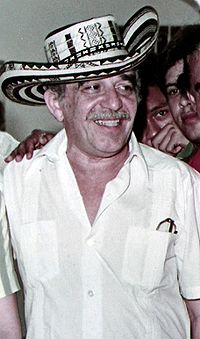 Gabriel José de la Concordia García Márquez (Aracataca, 6 de marzo de 1927) (87 años), mejor conocido como Gabriel García Márquez, es un escritor, novelista, cuentista, guionista y periodista colombiano. En 1982 recibió el Premio Nobel de Literatura. Es conocido familiarmente y por sus amigos como Gabito (hipocorístico guajiro para Gabriel), o por su apócope Gabo desde que Eduardo Zalamea Borda, subdirector del diario El Espectador, comenzara a llamarle así. Está relacionado de manera inherente con el realismo mágico y su obra más conocida, la novela Cien años de soledad, es considerada una de las más representativas de este género literario. En 2007, la Real Academia Española y la Asociación de Academias de la Lengua Española lanzaron una edición popular conmemorativa de esta novela, por considerarla parte de los grandes clásicos hispánicos de todos los tiempos.La notoriedad mundial de García Márquez comienza cuando se publica Cien años de soledad en junio de 1967 y en una semana vendió 8.000 copias. De allí en adelante el éxito fue asegurado y la novela vendió una nueva edición cada semana, pasando a vender medio millón de copias en tres años. Fue traducida a más de veinticuatro idiomas y ganó cuatro premios internacionales. En 1999 le fue diagnosticado un cáncer linfático. A principios de julio de 2012, por comentarios de su hermano Jaime se rumoró que el escritor padecía de demencia senil, pero un vídeo en que celebra su cumpleaños en marzo de 2012 ha servido para desmentir el asunto. La tarde del miércoles 17 de abril de 2014 muere en ciudad de México, nuestro Grande Premio nobel. Te recordaremos siempre.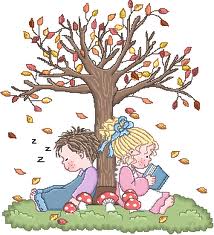 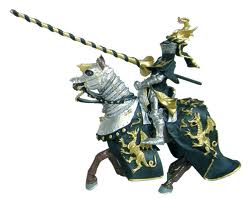 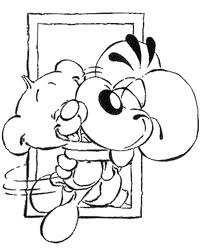 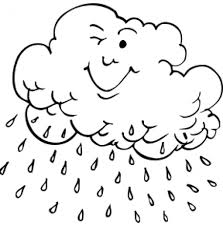 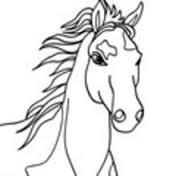 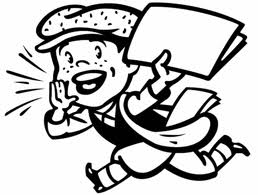 NUESTRO COLEGIO CADA VEZ MEJOR: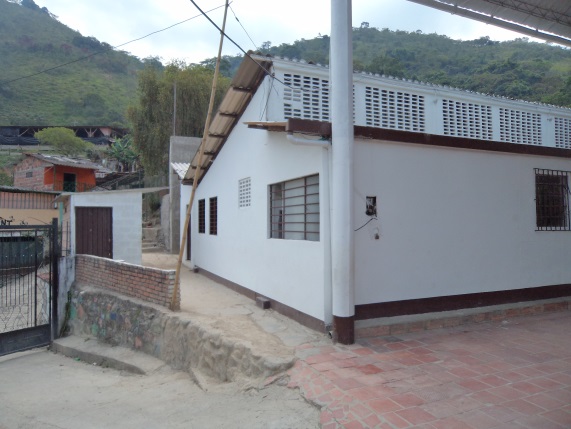 La Institución Educativa El Diamante en su sede central fue beneficiada para  la ejecución de obras  que ayudarán al progreso y bienestar de todos los miembros de nuestra comunidad educativa, es importante reconocer el esfuerzo del señor Rector Carlos Julio Peñaloza García quien a su vez ha podido gestionar y ejecutar recursos para el mejoramiento de nuestro Plantel Educativo.  El llamado a todos los estudiantes es a  cuidar las instalaciones del colegio y todos sus bienes, ya que son los directos beneficiados con estos arreglos que se entregaron a principios del mes de abril.  De igual manera reconocemos los esfuerzos y liderazgo del Docente Freddy Caicedo quien desde el Proyecto de Educación para la Democracia también ha buscado la consecución de recursos para la adecuación de la zona de descanso de los grados de preescolar y primaria, obra que ya está bastante adelantada, así existan personas que solo buscan a través del chisme crear la desunión y el conflicto, sin reconocer que hay errores que se pueden corregir a tiempo y que no tienen que ver en nada con el buen trabajo, la gestión y el esfuerzo de los docentes.PLAN DE LECTURA Y ESCRITURA:  Este proyecto, Liderado por el docente Jesús Antonio Hernández Jaimes, pretende activar el club de lectura destinado a niños y niñas, jóvenes y adultos, busca articular estrategias nacionales, regionales e institucionales para que la lectura, como eje que atraviesa el conjunto de la tarea escolar, se presente como una experiencia cotidiana en el espacio educativo que ocupa la mayor cantidad del tiempo en cada uno de los actantes, brindando así la oportunidad de acceder a este nuevo e interesante mundo de la lectura en donde muchos autores están esperando ansiosamente conversar con nosotros, a través de sus escritos y llevando a la formación de futuros escritores.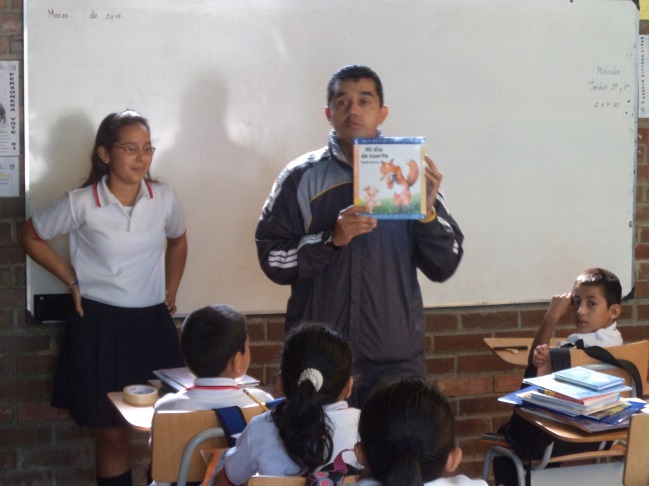 Existe un impulso inicial por medio de la Colección Semilla con la cual fue dotada nuestra Institución Educativa, así las condiciones están dadas para el uso y disfrute de estudiantes, profesores y demás comunidad educativa, desarrollando acciones que favorezcan el gusto por la lectura y la escritura. PROMOCION 2014. 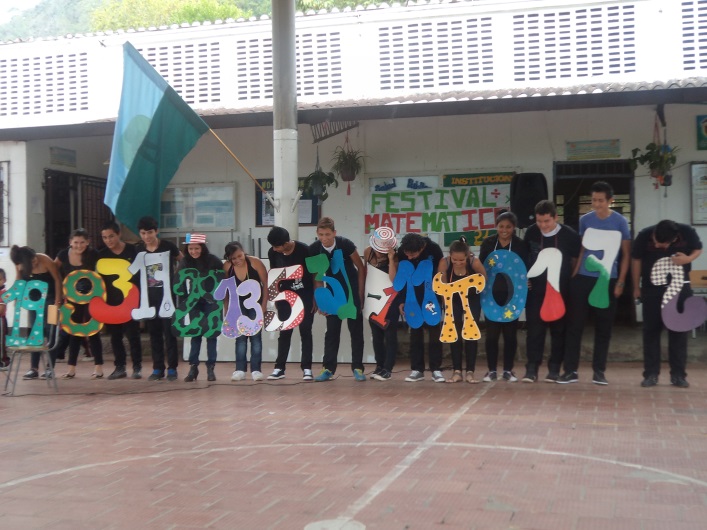 Al igual que en las tres promociones anteriores, la promoción 2014 merece su espacio en nuestro informativo para desearles el mayor de los éxitos y darles el respaldo necesario para el logro de sus metas. Son ellos: Titular: doc. Melva Chaparro Ramírez. Estudiantes: Anderson Aceros Vargas, Natalia Yaneth Contreras Acevedo, Carlos Alberto contreras Arias, Laura Cristina Contreras Arias, Nick Brayan Duarte Acevedo, Miguel Ángel Duarte Contreras, Cristian Alejandro García Monroy, Karen Daniela Gómez Quintana, Saida Lorena Leal Galvis, Yhorman Andrés Ospina Fernández, Luz Adriana Parra Acevedo,  Albert Jair Pérez Villamizar, Wilson Fabián Ramírez Moreno, Lisbeth Johanna Rozo Cruz y  Carol Adriana Villamizar Calderón. 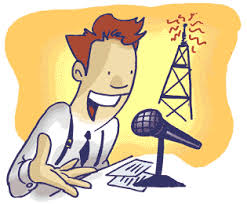 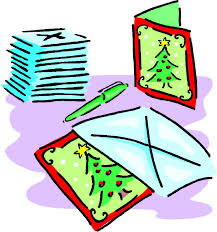 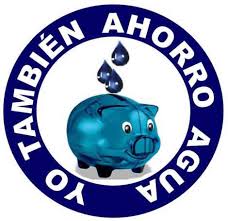 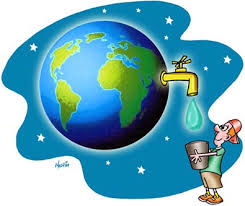 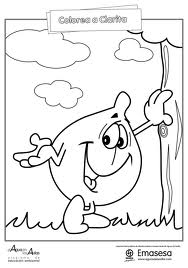 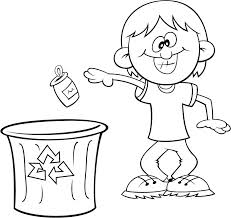 IMPORTANCIA DEL PARAMO DE SANTURBANEl páramo de Santurbán que es fábrica natural de agua y que surte a muchos municipios de nuestro Departamento, se encuentra amenazado por la explotación minera a cielo abierto que pretende la extracción de oro y así destruir nuestra reserva natural.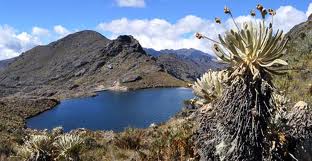 En el 2.032 la Unidad Biogeográfica de Santurbán será un territorio autónomo conservado con cuidados que acceden y disfrutan de sus derechos, espiritual, empresarial, sostenible y empoderamiento de diferentes actores, involucrando a las Instituciones públicas, privadas, de cooperación y comunitarias para lograr la preservación de los recursos naturales, la identidad cultural, el mejoramiento de vida, a través de la creación de espacios de gestión y participación con operatividad. La extensión del área protegida será superior a 44.000 hectáreas cuando el Ministerio de Ambiente defina la zona de Norte de Santander que será incluida en la nueva franja. La directora del Instituto Alexander von Humboldt consideró la delimitación de Santurbán una decisión “sin precedentes, que tendrá repercusiones internacionales, porque había muchos países a la expectativa de saber cómo Colombia iba a resolver un conflicto potencialmente tan grave”.       “SANTURBÁN SOMOS TODOS Y TODAS”DOCENTE BLANCA INÉS GARCÍA. LÍDER PROYECTO AMBIENTAL INSTITUCION EDUCATIVA EL DIAMANTE.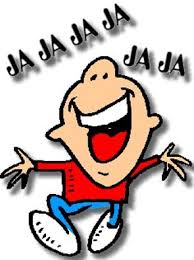 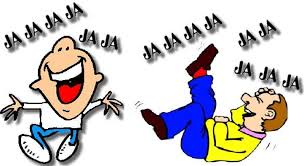 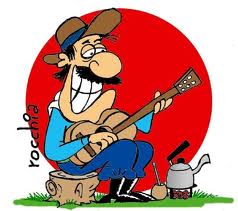 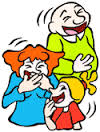 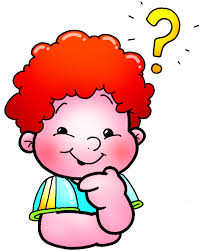 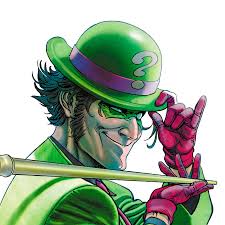 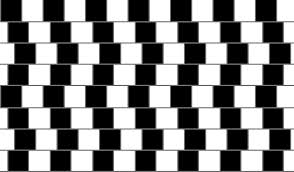 Aunque no parece, todas son líneas rectas, compruébalo.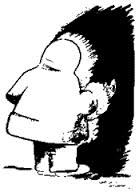 ¿Puedes ver las dos figuras?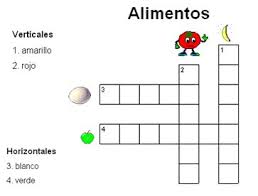 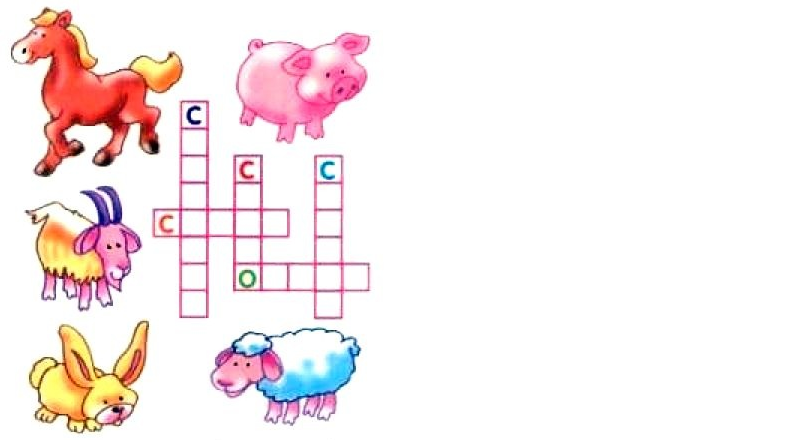 Humor y algo máspasatiemposCSPALABRAAEAPOEMAKQIRASIMILUVFVVHTWJIUSAAEGOEJCINRNDBROLGFTGTRGTINLRMOEAEBOSÑAPTSQRSCETINRTODIALOGOO